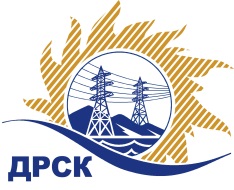 Акционерное Общество«Дальневосточная распределительная сетевая  компания»(АО «ДРСК»)Протокол заседания комиссии по вскрытию конвертов, поступивших на запрос предложений №  31806123597г. БлаговещенскСПОСОБ И ПРЕДМЕТ ЗАКУПКИ: Открытый запрос предложений на право заключения договора «Установка оборудования на ПС 110, 35 кВ для ТП, филиал "АЭС»» закупка 1091ПРИСУТСТВОВАЛИ: Три члена постоянно действующей Закупочной комиссии АО «ДРСК» 1 уровня   Информация о результатах вскрытия конвертов:В адрес Организатора закупки поступило 4 (четыре) заявки   на участие в закупке, конверты с которыми были размещены   электронном виде на сайте   Единой электронной торговой площадки (АО «ЕЭТП»), по адресу в сети «Интернет»: https://rushydro.roseltorg.ru Вскрытие конвертов было осуществлено в электронном сейфе Организатора закупки на сайте Единой электронной торговой площадки (АО «ЕЭТП»), по адресу в сети «Интернет»: https://rushydro.roseltorg.ru  автоматически.Дата и время начала процедуры вскрытия конвертов с заявками на участие в закупке: 07:00 (время московское) 27.02.2018 г.  Место проведения процедуры вскрытия конвертов с заявками участников: на сайте Единая электронная торговая площадка (АО «ЕЭТП»), по адресу в сети «Интернет»:   https://rushydro.roseltorg.ru В конвертах обнаружены заявки следующих участников закупки:Решили: Утвердить протокол заседания закупочной комиссии по вскрытию конвертов, поступивших на открытый запрос предложений.Секретарь Закупочной комиссии 1 уровня АО «ДРСК»	               М.Г. ЕлисееваИсп. Ирдуганова И.Н.397-147irduganova-in@drsk.ru№ 239/УТПиР-В27.02.2018 г.№ п/пНаименование участникаЗаявка без НДСЗаявка с НДССтавка НДС1ООО «ГИДРОЭЛЕКТРОМОНТАЖ» (ИНН/КПП 2801035778/280101001 ОГРН 1022800513669)Планируемый объем работ: 1 800 000,00Суммарная стоимость единичных расценок: 83 675,53 руб.Планируемый объем работ: 2 124 000,00Суммарная стоимость единичных расценок: 98 737,12 руб.18%2ООО  «ЭНЕРГОСТРОЙИНЖИНИРИНГ» (ИНН/КПП 2801217432/280101001 ОГРН 1162801052171)Планируемый объем работ: 1 800 000,00Суммарная стоимость единичных расценок: 82 881,00 руб.Планируемый объем работ: 1 800 000,00Суммарная стоимость единичных расценок: 82 881,00 руб.Без НДС3ООО «ЭК «Светотехника» (ИНН/КПП 2801193968/280101001 ОГРН 1142801002167)Планируемый объем работ: 1 800 000,00Суммарная стоимость единичных расценок: 80 228,00 руб.Планируемый объем работ: 2 124 000,00Суммарная стоимость единичных расценок: 94 669,04 руб.18%4ООО «Элмонт»  (ИНН/КПП 2801024374/280101001 ОГРН 1022800508433)Планируемый объем работ: 1 800 000,00Суммарная стоимость единичных расценок: 83 000,00 руб.Планируемый объем работ: 2 124 000,00Суммарная стоимость единичных расценок: 97 940,00 руб.18%